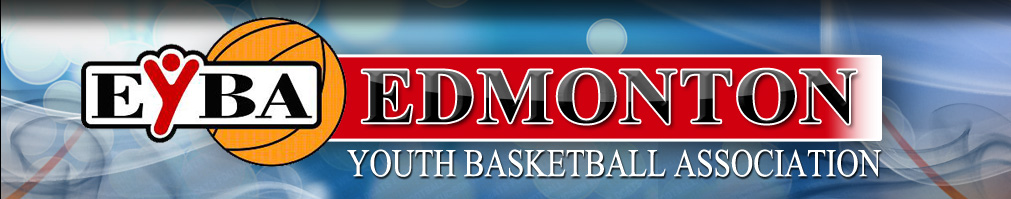 Import Release Form Import ReleasePlayer's Name: _________________________________________________________________Reason for Release: ____________________________________________________________Zone Transferring to: ____________________________________________________________Address: ___________________________________   City:_____________________________Postal Code: _______________________________	    Phone: ___________________________Category: _________________________________ Registration No. ______________________Community League (CL): ________________________ CL   No. ________________________Date of Birth (Day/Month/Year): _______________________________________________________  Parent’s/Guardian Name: ________________________________________________________Parent’s/Guardian Signature:  ____________________________________________________Releasing Zone/Community:Name: _________________________________       Zone: ______________________________Title: ___________________________________Signature: _______________________________     Date: ______________________________******************************************************************************Receiving Zone/Community:Name: _________________________________       Zone: _____________________________Title: __________________________________Signature: _______________________________     Date: ______________________________Edmonton Youth Basketball Association Use OnlyRegistrar Signature: _____________________________________________________________